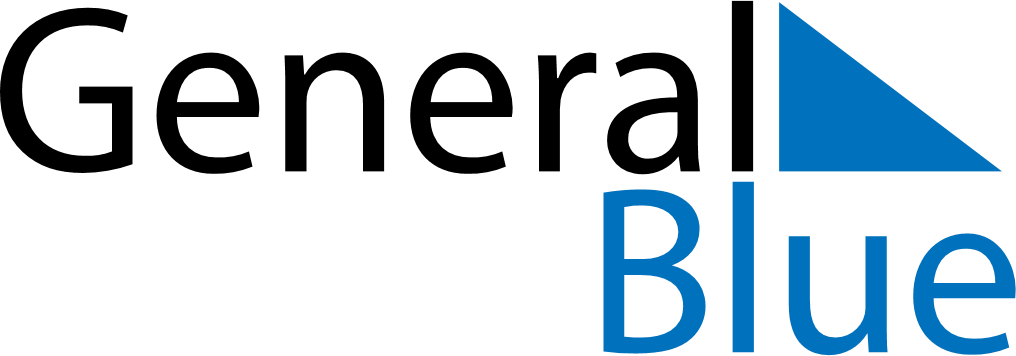 March 2019March 2019March 2019March 2019BangladeshBangladeshBangladeshSundayMondayTuesdayWednesdayThursdayFridayFridaySaturday1123456788910111213141515161718192021222223Mujib’s Birthday & Children’s Day2425262728292930Genocide Remembrance DayIndependence Day31